Colegio Tecnológico Pulmahue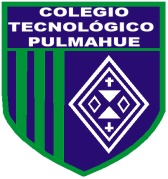      Coordinación AcadémicaGUÍA IV HISTORIA, GEOGRAFÍA Y CS. SOCIALES 7° AÑO BÁSICO Docente: Yolanda García JofréOBJETIVOS: Interpretar periodizaciones históricas mediante líneas de tiempo, reconociendo la duración, la sucesión y la simultaneidad.Comprender que las relaciones ser humano y el medio ha cambiado a lo largo de la historia.Extraer Información de Power Point entregado y analizado en clases virtuales anteriores.COMPLETACIÓN. Completa la línea de tiempo de las Etapas de la Historia con sus nombres.La Historiografía europea separa la Prehistoria de la Historia porque……………………………………………………………………………………………………………………………………………………………………………………………………………………………………………………………………………………………………………………………………………………………………………………Podemos estudiar la Prehistoria gracias a …………………………………………., llamados ……………………………………….., por ejemplo: pinturas rupestres, petroglifos, arquitectura, etc.; que dan testimonio de su vida pasada.Encierra en un círculo la alternativa correcta.“Grupos humanos que se trasladaron de un lugar a otro buscando alimentos”. El texto describe una forma de vida que se desarrolló durante la Prehistoria, esta descripción corresponde a:CazadoresNómadesSedentariosAgricultores.¿Cuáles de los siguientes sucesos forman parte de la hominización?La evolución biológicaLa evolución culturalLas glaciaciones.Sólo ISólo IISólo III I y III , II y III¿Cuál de las siguientes alternativas No pertenece a una manifestación cultural, entendiendo por cultura todo aquello que hace el hombre?Sedentarismo.Organización trivial. (cotidiana)Glaciación.Construcciones funerarias.Conjunto de cambios biológicos, físicos y culturales en el transcurso de millones de años de evolución, este proceso de llama:Prehistoria.Historia.Hominización. Tiempos primitivos.Construye un Mapa Conceptual con las Edades de la Prehistoria.¡Felicitaciones por su trabajo terminado! Espero su desarrollo en: profesora.yolanda.garcia@gmail.com o en el whatsapp +56 9 59416676 el día viernes 01/05/20